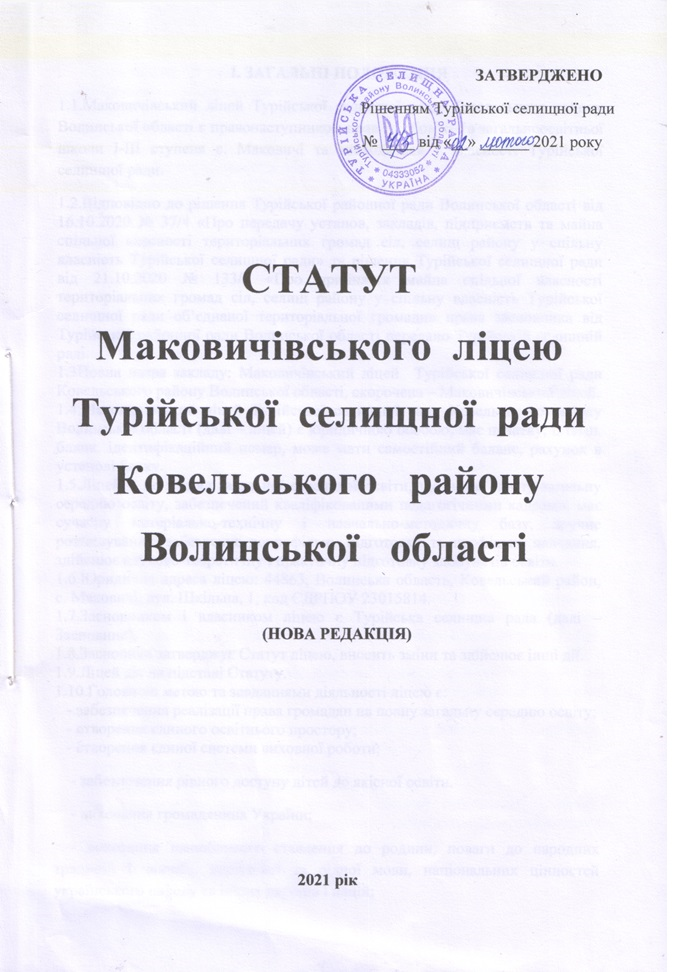 І. ЗАГАЛЬНІ ПОЛОЖЕННЯ1.1.Маковичівський ліцей Турійської селищної ради Ковельського району Волинської області є правонаступником прав та обов’язків загальноосвітньої школи І-ІІІ ступеня с. Маковичі та знаходиться у власності Турійської селищної ради.1.2.Відповідно до рішення Турійської районної ради Волинської області від 16.10.2020 № 37/4 «Про передачу установ, закладів, підприємств та майна спільної власності територіальних громад сіл, селищ району у спільну власність Турійської селищної ради» та рішення Турійської селищної ради від 21.10.2020 № 133/4 «Про прийняття майна спільної власності територіальних громад сіл, селищ району у спільну власність Турійської селищної ради об’єднаної територіальної громади» права засновника від Турійської районної ради Волинської області передано Турійській селищній раді.1.3Повна назва закладу: Маковичівський ліцей  Турійської селищної ради Ковельського району Волинської області, скорочена – Маковичівський ліцей.1.4.Маковичівський ліцей Турійської селищної ради Ковельського району Волинської області (далі – ліцей) є юридичною особою, має печатку, штамп, бланк, ідентифікаційний номер, може мати самостійний баланс, рахунок в установі банку.1.5.Ліцей – це заклад загальної середньої освіти, що надає повну загальну середню освіту, забезпечений кваліфікованими педагогічними кадрами, має сучасну матеріально-технічну і навчально-методичну базу, зручне розташування, забезпечує допрофільну підготовку та профільне навчання, здійснює науково-теоретичну і практичну підготовку здобувачів освіти.1.6.Юридична адреса ліцею: 44863, Волинська область, Ковельський район, с. Маковичі, вул. Шкільна, 1, код ЄДРПОУ 23015814.1.7.Засновником і власником ліцею є Турійська селищна рада (далі – Засновник).1.8.Засновник затверджує Статут ліцею, вносить зміни та здійснює інші дії.1.9.Ліцей діє на підставі Статуту.1.10.Головною метою та завданнями діяльності ліцею є:   - забезпечення реалізації права громадян на повну загальну середню освіту;   - створення єдиного освітнього простору;   - створення єдиної системи виховної роботи;- забезпечення рівного доступу дітей до якісної освіти.- виховання громадянина України;- виховання шанобливого ставлення до родини, поваги до народних традицій і звичаїв, державної та рідної мови, національних цінностей українського народу та інших народів і націй;- формування і розвиток соціальної, зрілої, творчої особистості з усвідомленою громадянською позицією, почуттям національної самосвідомості, особистості, підготовленої до професійного самовизначення;- виховання в учнів поваги до Конституції України, державних символів України, прав і свобод людини і громадянина, почуття власної гідності, відповідальності перед законом за свої дії, свідомого ставлення до обов’язків людини і громадянина;- розвиток особистості учня, його здібностей і обдарувань, наукового світогляду;  - реалізація права учнів на вільне формування політичних і світоглядних переконань;- розробка та застосування сучасних педагогічних технологій, апробація освітніх інновацій, що суттєво поліпшують результати освітнього процесу;- виховання свідомого ставлення до свого здоров’я та здоров’я інших громадян як найвищої соціальної цінності, формування засад здорового способу життя, збереження і зміцнення фізичного та психічного здоров’я учнів;- створення умов для оволодіння системою наукових знань про природу, людину і суспільство;- концентрація та ефективне використання наявних матеріально-технічних ресурсів, їх спрямування на задоволення освітніх потреб здобувачів освіти;- здійснення заходів щодо підготовки та проведення зовнішнього незалежного оцінювання випускників ліцею..1.11. Ліцей у своїй діяльності керується Конституцією України, Законами України «Про освіту», «Про загальну середню освіту», постановами Верховної Ради України, актами Президента України, прийнятими відповідно до Конституції та Законів України, Кабінету Міністрів України, наказами Міністерства освіти і науки України, інших центральних органів виконавчої влади та органів місцевого самоврядування, іншими нормативно-правовими актами, рішеннями засновника, розпорядженнями селищного голови, наказами відділу освіти, молоді та спорту Турійської селищної ради та власними установчими документами (Статутом).1.12. Ліцей самостійно приймає рішення і здійснює діяльність у межах своєї компетенції, передбаченої законодавством України та власним Статутом.1.13. Ліцей несе відповідальність перед особою, суспільством і державою за:- безпечні умови освітньої діяльності;- дотримання державних стандартів освіти;-дотримання договірних зобов’язань з іншими суб’єктами освітньої, виробничої, наукової діяльності, у тому числі зобов’язань за міжнародними угодами;- дотримання фінансової дисципліни.1.14. Структура  Маковичівського  ліцею:- структурний підрозділ чи філія І ступеня, що забезпечує початкову освіту, тривалістю 4 роки.- структурний підрозділ чи філія ІІ ступеня, що забезпечує базову середню освіту, тривалістю 5 років.- структурний підрозділ ІІІ ступеня, що забезпечує профільну середню освіту, тривалістю 3 роки (з 01 вересня 2027 року).1.15. Класи в ліцеї формуються згідно з нормативами їх наповнюваності, встановленими законодавством, з урахуванням наявності приміщень, що відповідають санітарно-гігієнічним вимогам для здійснення освітнього процесу, та відповідно до кількості поданих заяв про зарахування до закладу.1.16. Наповнюваність класів ліцею не може перевищувати норму встановлену Законом України«Про повну загальну середню освіту».(24 учні, які здобувають початкову освіту, норма набуває чинності з 1 вересня 2024 року; 30 учнів, які здобувають базову чи профільну середню освіту).1.17. Наповнюваність класів ліцею не може становити менше 5 осіб. У разі меншої кількості учнів у класі, заняття проводяться за індивідуальною чи іншими формами навчання. 1.18.Поділ класів на групи при вивченні окремих предметів здійснюється згідно з нормативами, встановленими Міністерством освіти і науки України, що забезпечує формування державної політики у сфері освіти.1.19. В Маковичівському  ліцеї мовою навчання є українська мова.1.20. Ліцей забезпечує академічне та професійне спрямування профільної середньої освіти. Профілі навчання в старшій школі визначаються шляхом вивчення і врахування освітніх потреб, нахилів і здібностей учнів. У 8-9 класах здійснюється допрофільна підготовка з метою професійної орієнтації учнів і сприяння вибору ними напряму профільного навчання в старшій школі.1.21. З урахуванням потреб населення та місцевих умов Маковичівський ліцей приймає рішення про створення класів з поглибленим вивченням предметів, класів (груп) з дистанційною формою навчання, спеціальних та інклюзивних класів для навчання дітей з особливими освітніми потребами за погодженням з відділом освіти, молоді та спорту Турійської селищної ради.1.22.Індивідуальне навчання та навчання екстерном у ліцеї організовується відповідно до положень про форми здобуття повної загальної середньої освіти, які затверджуються центральним органом виконавчої влади, що забезпечує формування державної політики у сфері освіти.1.23.Ліцей здійснює регулярне безоплатне перевезення учнів та педагогічних працівників із сільських населених пунктів, що знаходяться на території обслуговування опорного закладу освіти та за межами пішохідної доступності, до місця навчання, роботи й додому шкільним автобусом за рахунок коштів засновника, місцевих бюджетів та інших джерел фінансування, не заборонених чинним законодавством.1.24. Маковичівський  ліцей має право:- брати участь в установленому порядку в моніторингу якості освіти;- налагоджувати внутрішню систему забезпечення якості освіти;- проходити в установленому порядку громадський нагляд (контроль);- самостійно визначати форми, методи і засоби організації освітнього процесу;- самостійно формувати освітню (освітні) програму (програми);- на основі освітньої (освітніх) програми (програм) розробляти навчальний план, в тому числі в установленому порядку розробляти і впроваджувати експериментальнітаіндивідуальнінавчальніплани;- планувати власну діяльність та формувати стратегію розвитку;- спільно з закладами вищої освіти, науково-дослідними інститутами та центрами проводити науково-дослідну, експериментальну, пошукову роботу, щонесуперечитьзаконодавствуУкраїни;- використовувати різні форми морального стимулювання та матеріального заохочення до педагогічних працівників, учнів, інших учасників освітнього процесуупорядку,визначеномузаконодавством;- розпоряджатися рухомим і нерухомим майном згідно з законодавством України тацимСтатутом;- отримувати кошти і матеріальні цінності від органів виконавчої влади, місцевого самоврядування, об’єднаних територіальних громад, юридичних і фізичнихосіб; - залишати у своєму розпорядженні і використовувати власні надходження у порядку,визначеномузаконодавством;- розвивати власну матеріально-технічнутасоціальнубазу;- упроваджуватиекспериментальніпрограми;- самостійно забезпечувати добірірозстановкукадрів;- користуватись пільгами, передбаченими державою;- брати участь у роботі міжнародних організацій, асоціацій і рухів у проведенні науково-дослідницької, експериментальної, пошукової, просвітницькоїроботи;- здавати в оренду майно і приміщення, які тимчасово не використовуютьсявосвітньомупроцесі у порядку, визначеному законодавством;- надавати оплачувані освітні послуги відповідно до порядку, визначеного законодавством;- здійснювати інші дії, що не суперечать законодавству.1.25. В ліцеї створюються та функціонують для педагогічних працівників методичні комісії / об’єднання та інші форми методичної роботи, що визначаються щорічно відповідним наказом керівника ліцею.1.26. Медичне обслуговування учнів та відповідні умови для його організації забезпечуються засновником і здійснюються штатною медичною сестрою школи або зі штату закладів охорони здоров’я згідно законодавства.1.27. В ліцеї для учнів 1-4-х класів за бажанням їхніх батьків або осіб, які їх замінюють, при наявності належної навчально-матеріальної бази, педагогічних працівників, обслуговуючого персоналу можуть створюватись групи продовженого дня, фінансування яких здійснюється за кошти засновника та за інші кошти, не заборонені законодавством.Зарахування до груп продовженого дня і відрахування дітей із них здійснюється наказом директора ліцею на підставі заяви батьків (осіб, які їх замінюють).Режим роботи груп продовженого дня визначається наказом директора Маковичівського  ліцею.1.28. Взаємовідносини ліцею з юридичними і фізичними особами визначаються угодами, що укладені між ними.1.29. Маковичівський  ліцей може мати власну шкільну символіку.ІІ. ОРГАНІЗАЦІЯ ОСВІТНЬОГО ПРОЦЕСУ2.1. Ліцей проводить освітню діяльність на певному рівні загальної середньої освіти, за умови наявності відповідної ліцензії, виданої в установленому законодавством порядку.2.2. Маковичівський ліцей планує свою роботу самостійно відповідно до перспективного та річного планів.У річному плані роботи відображаються найголовніші питання роботи ліцею, визначаються перспективи його розвитку.Плани роботи ліцею схвалюється педагогічною радою та затверджуються керівником ліцею.2.3. Освітній процес у Маковичівському  ліцеї здійснюється відповідно до освітньої (освітніх) програми (програм), розроблених та затверджених відповідно до порядку,визначеногозаконодавством.2.4. Ліцей здійснює освітній процес за інституційною (очною - денною, заочною, дистанційною) та індивідуальною (екстернатною, сімейною - домашньою) формами навчання.2.5. Ліцей забезпечує відповідність рівня загальної середньої освіти державним стандартам освіти, єдність навчання і виховання.2.6. Ліцей працює відповідно до освітніх програм, підручників, посібників, що мають відповідний гриф Міністерства освіти і науки України, і забезпечують виконання освітніх завдань та здобуття освіти на рівні державних стандартів.2.7. Ліцей обирає форми, засоби і методи навчання та виховання відповідно до законів України „Про освіту“, „Про загальну середню освіту“ та Статуту з урахуванням специфіки закладу, профілю та інших особливостей організації освітнього процесу.2.8. Ліцей може виконувати освітні програми і надавати платні послуги на договірній основі згідно з переліком, затвердженим Кабінетом Міністрів України.2.9. Основним документом, що регламентує освітній процес в ліцеї, є освітня програма, яка розробляється закладом на основі Державних стандартів відповідного рівня та типових освітніх програм, затверджених центральним органом виконавчої влади у сфері освіти і науки.2.10. Освітня програма Маковичівського  ліцею розробляється для одного або декількох рівнів освіти (наскрізна освітня програма).2.11.Освітня програма містить:-	навчальний план ліцею, який визначає загальний обсяг навчального навантаження на відповідному рівні загальної середньої освіти (в годинах), його розподіл між галузями знань та навчальними предметами за роками навчання, послідовність їх вивчення;-	деталізований опис очікуваних результатів навчання та компетентностей учнів;-	вимоги до осіб, які можуть розпочати навчання за програмою;-	навчальні програми предметів, що вивчаються за інваріантним і варіативним складниками;-	форми організації освітнього процесу;-	опис та інструменти системи внутрішнього забезпечення якості освіти;-	інші освітні компоненти (за рішенням ліцею).2.12. Освітня програма передбачає освітні компоненти для вільного вибору учнями.2.13. Освітня програма може мати корекційно-розвитковий складник для осіб з особливими освітніми потребами.2.14. Освітня програма передбачає досягнення учнями результатів навчання (компетентностей), визначених відповідним Державним стандартом загальної середньої освіти.2.15. Освітні програми розробляються Маковичівським  ліцеєм на основі типових освітніх програм, схвалюються педагогічною радою закладу та затверджуються директором ліцею. Освітні програми можуть передбачати перерозподіл навчального часу між навчальними предметами інваріантної складової не більше, ніж 15 відсотків річного обсягу навчального часу.2.16. На основі освітньої програми керівництво ліцею розробляє робочий навчальний план ліцею згідно типових навчальних планів, затверджених Міністерством освіти і науки України, з урахуванням особливостей контингенту учнів, їх потреб у здобутті загальної середньої освіти, наявного рівня освіти. Індивідуалізація та диференціація навчання забезпечуються шляхом реалізації інваріантної та варіативної частини навчального плану.Освітня програма ліцею не може реалізуватися чи забезпечуватися (повністю або частково) за кошти батьків та/або учнів.2.17. Зарахування учнів до Маковичівського ліцею здійснюється відповідно до території обслуговування, закріпленої за закладом органами місцевої виконавчої влади та згідно чинного законодавства і оформляється наказом директора як правило, до початку навчального року.2.18. Директор ліцею зобов’язаний ознайомити дітей та їхніх батьків або осіб, які їх замінюють, із порядком зарахування до закладу, його Статутом, правилами внутрішнього розпорядку та іншими документами, що регламентують організацію освітнього процесу.2.19. Для зарахування учня до ліцею батьки або особи, які їх замінюють, подають заяву, копію свідоцтва про народження дитини, медичну довідку встановленого зразка, особову справу, документ про наявний рівень освіти (крім дітей, які вступають до першого класу).2.20. До першого класу зараховуються, як правило, діти шести років.2.21. У разі вибуття учня з населеного пункту, батьки або особи, які їх замінюють, подають в ліцей заяву із зазначенням причини вибуття.У	разі переходу учня до іншого навчального закладу освіти для здобуття загальної середньої освіти в межах населеного пункту, батьки або особи, які їх замінюють, подають до заяву із зазначенням причини переходу та довідку, що підтверджує факт зарахування дитини до іншого навчального закладу.У	разі переведення учня до іншого закладу освіти або його відрахування в установленому порядку, ліцей передає органу управління не пізніше 15 числа наступного місяця дані про учня та дані про заклад освіти, де учень продовжує навчання.2.22. Іноземні громадяни та особи без громадянства зараховуються до ліцею відповідно до законодавства та міжнародних договорів.2.23.Ліцей працює за 5-денним робочим тижнем.2.24. Ліцей самостійно встановлює графік канікул з урахуванням місцевих умов, специфіки та профілю ліцею. Тривалість канікул протягом навчального року не повинна становити менш як 30 календарних днів.2.25. Освітній процес в ліцеї організовується в межах навчального року, що розпочинається у День знань - 1 вересня, триває не менше 175 навчальних днів і закінчується не пізніше 1 липня наступного року. Якщо 1 вересня припадає на вихідний день, навчальний рік розпочинається у перший за ним робочий день.2.26. Тривалість уроків у Маковичівському ліцеї становить:- у перших класах – 35 хвилин,- у других – четвертих класах – 40 хвилин,- у п’ятих - одинадцятих – 45 хвилин.2.27. Тривалість перерв між уроками встановлюється з урахуванням потреби в організації активного відпочинку та харчування учнів не менше 10-ти хвилин та великих перерв (після другого та третього уроків) - 20 хвилин.2.28. Щоденна кількість і послідовність навчальних занять в ліцеї визначається розкладом уроків, що складається на кожен семестр відповідно до санітарно-гігієнічних та педагогічних вимог, погоджується з територіальною установою управління Держпродспоживслужби і затверджується директором ліцею.2.29. Для учнів 5-9-х класів допускається проведення двох уроків поспіль з одного предмета під час лабораторних і контрольних робіт, написання творів, уроків трудового навчання. У 10-11-х (12-х) класах допускається проведення двох уроків поспіль з одного предмета інваріантної та варіативної частини навчального плану і профільних предметів.2.30. Крім різних форм обов’язкових навчальних занять, в ліцеї проводяться індивідуальні, групові, факультативні та інші позакласні заняття та заходи, що передбачені окремим розкладом і спрямовані на задоволення освітніх інтересів учнів та на розвиток їх творчих здібностей, нахилів і обдарувань.Ліцей може обрати інші, крім уроку, форми організації освітнього процесу.2.31. Залучення учнів до видів діяльності, не передбачених освітньою програмою та робочим навчальним планом ліцею, дозволяється лише за їхньої згоди та згоди батьків або осіб, які їх замінюють. 2.32. Визначення результатів навчання учнів здійснюється відповідно до діючих критеріїв оцінювання, визначених Міністерством освіти і науки України.У першому класі дається словесна характеристика результатів навчання учнів. У наступних класах оцінювання здійснюється відповідно до критеріїв оцінювання результатів навчання учнів.У документі про освіту відображаються результати навчання учнів за семестри, навчальний рік та державну підсумкову атестацію.2.33. Основними видами оцінювання результатів навчання учнів є: формувальне (поточне) оцінювання, підсумкове оцінювання (семестрове та річне), державна підсумкова атестація учнів, зовнішнє незалежне оцінювання.2.34. Зміст, обсяг і характер домашніх завдань визначаються вчителем відповідно до педагогічних і санітарно-гігієнічних вимог з урахуванням вимог освітніх програм та індивідуальних особливостей учнів. 2.35. Облік результатів навчання учнів протягом навчального року здійснюється в класних журналах, інструкції про ведення яких затверджуються Міністерством освіти і науки України. Результати навчальної діяльності за рік заносяться до особових справ учнів.2.36. Порядок переведення і випуск учнів визначається Інструкцією про переведення та випуск учнів закладів освіти системи загальної середньої освіти всіх типів та форм власності, затвердженою наказом Міністерства освіти і науки України.2.37. Навчання у випускних (4-х, 9-х і 11-х (12-х) класах закладу завершується державною підсумковою атестацією. Зміст, форма й порядок державної підсумкової атестації визначаються Міністерством освіти і науки України.В окремих випадках учні за станом здоров’я або з інших поважних причин можуть бути звільнені від державної підсумкової атестації в порядку, що встановлюється Міністерством освіти і науки України та Міністерством охорони здоров’я. У разі не проходження річного оцінювання та/або державної підсумкової атестації після завершення навчання за освітньою програмою особа має право повторно пройти річне оцінювання та/або державну підсумкову атестацію відповідно діючому законодавству. У разі повторного не проходження річного оцінювання та/або державної підсумкової атестації педагогічна рада вирішує питання щодо визначення форм та умов подальшого здобуття такою особою загальної середньої освіти.2.38. Контроль відповідності освітнього рівня учнів, які закінчили певний ступінь навчання, вимогам Державного стандарту загальної середньої освіти здійснюється шляхом їх державної підсумкової атестації. Порядок проведення державної підсумкової атестації визначається Положенням про державну підсумкову атестацію учнів у системі загальної середньої освіти, затвердженим наказом Міністерства освіти і науки України2.39. Для учнів, які завершують здобуття базової та профільної середньої освіти згідно рішень центрального органу виконавчої влади, що забезпечує формування та реалізацію державної політики у сфері освіти проводиться зовнішнє незалежне оцінювання результатів навчання. Зовнішнє незалежне оцінювання проводиться спеціально уповноваженою державною установою за кошти державного бюджету.2.40. Учні початкової школи, які протягом одного року навчання не засвоїли програмового матеріалу, за поданням педагогічної ради та згодою батьків (чи осіб, які їх замінюють) направляються для обстеження фахівцями інклюзивно-ресурсного центру. За висновками зазначеної установи такі учні можуть продовжувати навчання в інклюзивних класах або навчатися за індивідуальними навчальними програмами та планами за згодою батьків (чи осіб, які їх замінюють).2.41. Учні початкової школи, які через поважні причини (хвороба, інші обставини) за результатами річного оцінювання не засвоїли скоригованої до індивідуальних здібностей освітньої програми, можуть бути, як виняток, залишені для повторного навчання в тому самому класі за рішенням педагогічної ради та за згодою батьків (чи осіб, які їх замінюють).2.42. Учням, які закінчили певний ступінь ліцею, видається відповідний документ про освіту:по закінченні І ступеня навчання (початкової школи) – свідоцтво про початкову освіту;по закінченні ІІ ступеня навчання  – свідоцтво про базову середню освіту;по закінченні ІІІ ступеня навчання (профільної школи) – атестат про повну загальну середню освіту.Виготовлення документів про освіту (крім свідоцтва про початкову освіту) здійснюється за рахунок коштів державного бюджету. Свідоцтво про початкову освіту виготовляється за кошти засновника.2.43. Порядок переведення і випуск учнів визначається Інструкцією про переведення та випуск учнів закладів освіти системи загальної середньої освіти всіх типів та форм. Випускникам 9-х, 11-х (12-х) класів, які не атестовані хоча б з одного предмета, видається табель успішності.Учні, які не отримали документа про освіту, можуть продовжити навчання екстерном.2.44. У документах про освіту результати підсумкового оцінювання фіксуються за 12-бальною шкалою. Учні з результатами річного оцінювання та державної підсумкової атестації не нижчими, ніж 10 балів з кожного предмета, отримують свідоцтво про базову середню освіту з відзнакою чи свідоцтво про повну загальну середню освіту з відзнакою.2.45. За успіхи у навчанні для учнів встановлюються такі форми морального та матеріального заохочення: - учні 3-8-х, 10-х класів нагороджуються Похвальним листом «За високі досягнення у навчанні»;- учні 9-х класів отримують свідоцтво про базову загальну середню освіту, учні 9-х класів, які за результатами річного оцінювання та державної підсумкової атестації мають досягнення високого рівня отримують свідоцтво з відзнакою;учні 11-х (12-х) класів нагороджуються похвальними грамотами «За особливі досягнення у вивченні окремих предметів», золотими «За високі досягнення у навчанні» і срібними «За досягнення у навчанні» медалями та врученням свідоцтва про повну загальну середню освіту особливого зразка та інші заохочення відповідно до чинного законодавства.випускники-переможці міжнародних, ІІІ, IV етапів всеукраїнських конкурсів, олімпіад, змагань нагороджуються Похвальною грамотою «За особливі досягнення у вивчення окремих предметів».2.46. Інформація про видані документи про базову та повну загальну середню освіту вносяться до Єдиного державного реєстру документів про освіту в порядку, визначеному центральним органом виконавчої влади у сфері освіти і науки.2.47.Індивідуальна освітня траєкторія учнів формується шляхом вибору ними чи їх батьками закладу освіти, освітніх програм, форм здобуття освіти, навчальних предметів і рівня їх складності, методів і засобів навчання, темпу засвоєння освітньої програми чи окремих предметів. Індивідуальна освітня траєкторія реалізується на підставі індивідуального навчального плану, що розробляється педагогічними працівниками у взаємодії із учнем та/або його батьками, схвалюється педагогічною радою та затверджується директором ліцею. Індивідуальний навчальний план може передбачати здійснення освітнього процесу в канікулярний період.Учні мають право на визнання результатів їх навчання (зокрема, з окремих предметів), передбачених відповідними державними стандартами загальної середньої освіти, що були здобуті ними шляхом неформальної та/або інформальної освіти.Визнання таких результатів навчання здійснюється шляхом їх річного оцінювання та/або державної підсумкової атестації, що відбувається на загальних засадах і в загальному порядку, визначених для очної або екстернатної форми навчання.За результатами річного оцінювання та/або державної підсумкової атестації педагогічна рада приймає рішення про визнання результатів навчання учня та затвердження індивідуального навчального плану або про продовження здобуття ним відповідних предметів у загальному порядку.2.48. Виховання учнів в ліцеї здійснюється під час проведення уроків, в процесі позаурочної та позашкільної роботи.2.49. Цілі виховного процесу в ліцеї визначаються на основі принципів, закладених у Конституції України, законах України та інших нормативно-правових актах.2.50. В ліцеї забороняється утворення та діяльність організаційних структур політичних партій, а також релігійних організацій і воєнізованих формувань.Примусове залучення учнів ліцею до вступу в будь-які об’єднання громадян, громадські, громадсько-політичні, релігійні організації і воєнізовані формування, а також залучення до діяльності в зазначених організаціях, участі в агітаційній роботі та політичних акціях забороняється.2.51. Дисципліна в ліцеї підтримується на основі взаємоповаги усіх учасників освітнього процесу, дотримання правил внутрішнього розпорядку та цього Статуту.Застосування методів фізичного та психічного насильства до учнів забороняється.2.52. Ліцей має право ініціювати акредитацію освітньої (освітніх) програми (програм)відповіднодозаконодавства.2.53.З метою забезпечення якості освіти в ліцеї розробляється внутрішня система забезпечення якості освіти.2.54.Внутрішня система забезпечення якості освіти включає:стратегію та процедури забезпечення якості освіти;систему та механізми забезпечення академічної доброчесності;оприлюднені критерії, правила і процедури оцінювання учнів;оприлюднені критерії, правила і процедури оцінювання педагогічної діяльності педагогічних працівників;оприлюднені критерії, правила і процедури оцінювання управлінської діяльності керівних працівників ліцею;забезпечення наявності необхідних ресурсів для організації освітнього процесу, в тому числі для самостійної роботи учнів;забезпечення наявності інформаційних систем для ефективного управління ліцеєм;створення в ліцеї інклюзивного освітнього середовища, універсального дизайну та розумного пристосування;інші процедури та заходи, що визначаються спеціальними законами або документами ліцею.ІІІ. УЧАСНИКИ ОСВІТНЬОГО ПРОЦЕСУ3.1. Учасниками освітнього процесу в Маковичівському ліцеї є:учні (здобувачі освіти);педагогічні працівники та інші працівники ліцею;батьки учнів (або особи, що їх заміняють);фізичні особи, які провадять освітню діяльність;асистенти дітей з особливими освітніми потребами.Залучення будь-яких інших осіб до участі в освітньому процесі (лекції, тренінги, семінари, майстер-класи, конкурси тощо) здійснюється за рішенням директора ліцею та виключно за умови згоди батьків на участь їх дітей у відповідних заходах. Відповідальність за зміст таких заходів несе директор ліцею.3.2. Статус, права та обов’язки учасників освітнього процесу визначаються Законами України «Про освіту», «Про повну загальну середню освіту», іншими актами законодавства, Положенням про заклад загальної середньої освіти, Статутом, правилами внутрішнього розпорядку закладу.3.3. Учасники освітнього процесу ліцею зобов’язані дотримуватись академічної доброчесності.3.4. Учень - особа, яка навчається і виховується в закладі.3.5. Права і обов’язки учнів, педагогічних та інших працівників визначаються чинним законодавством та цим Статутом.3.6. Учні закладу мають гарантоване державою право на:- доступність і безоплатність повної загальної середньої освіти;- якісні освітні послуги;- справедливе та об’єктивне оцінювання результатів навчання;- на вибір форми навчання, профільного напрямку, факультативів, спецкурсів, позашкільних та позакласних занять;- безпечні і нешкідливі умови навчання та праці;- користування навчально-виробничою, науковою, матеріально-технічною, культурно-спортивною, корекційно-відновною та лікувально-оздоровчою базою закладу;- участь у різних видах навчальної, науково-практичної діяльності, конференціях, олімпіадах, виставках, конкурсах тощо;- отримання додаткових, у тому числі платних, освітніх послуг;- перегляд результатів оцінювання навчальних досягнень з усіх предметів інваріантної та варіативної частини;- участь у роботі органів громадського самоврядування закладу;- участь у роботі добровільних самодіяльних об’єднань, творчих студій, клубів, гуртків, груп за інтересами тощо;- повагу людської гідності, вільне вираження поглядів, переконань;- захист від будь-яких форм експлуатації, психічного і фізичного насильства, від дій педагогічних та інших працівників, які порушують їх права, принижують честь і гідність;- доступ до інформаційних ресурсів i комунікацій, що використовуються в освітньому процесі;- інші необхідні умови для здобуття освіти, у тому числі для осіб з особливими освітніми потребами та із соціально незахищених верст населення;- відзначення успіхів у своїй діяльності- безпечні й нешкідливі умови навчання утримання і праці;3.7. Учні зобов’язані:- виконувати вимоги освітньої програми (індивідуального навчального плану за його наявності), дотримуючись принципу академічної доброчесності та досягти результатів навчання, передбачених стандартом освіти для відповідного рівня освіти;- поважати гідність, права, свободи та законні інтереси всіх учасників освітнього процесу, дотримуватися етичних норм;- відповідально та дбайливо ставитися до власного здоров’я, здоров’я оточуючих, довкілля;- підвищувати свій загальний культурний рівень;- брати участь у різних видах трудової діяльності, що не суперечить чинному законодавству;- дбайливо ставитися до державного, громадського й особистого майна, майна інших учасників освітнього процесу;- дотримуватися вимог установчих документів, правил внутрішнього розпорядку ліцею.3.8. Учніліцею залучаються за їхньою згодою та згодою батьків або осіб, які їх замінюють, до самообслуговування, різних видів суспільно корисної праці відповідно до Статуту й правил внутрішнього розпорядку з урахуванням віку, статі, фізичних можливостей.Залучення учнів ліцею під час освітнього процесу до виконання робіт чи до участі в заходах, не пов’язаних з реалізацією освітньої програми, забороняється, крім випадків, передбачених рішенням Кабінету Міністрів України.Залучення учнів до участі в заходах воєнізованих формувань, політичних партій (об’єднань), релігійних організацій забороняється.3.9. За невиконання учасниками освітнього процесу своїх обов’язків, порушення Статуту, правил внутрішнього розпорядку на них можуть бути накладені стягнення відповідно до закону.3.10. Педагогічним працівником ліцею повинна бути особа з високими моральними якостями, яка має відповідну педагогічну освіту, належний рівень професійної підготовки, забезпечує результативність та якість своєї роботи, фізичний та психічний стан здоров’я якої дає змогу виконувати професійні обов’язки в закладах системи загальної середньої освіти.3.11. До педагогічної діяльності в ліцеї не допускаються особи, яким вона заборонена за медичними показаннями, за вироком суду.3.12. Заступники директора, педагогічні та інші працівники ліцею призначаються на посади та звільняються з посад директором ліцею. Директор ліцею має право оголосити конкурс на вакантну посаду. Порядок проведення конкурсу розробляється ліцеєм та затверджується органом управління. Інші трудові відносини регулюються законодавством про працю, Законом України «Про загальну середню освіту» та іншими законодавчими актами, рішеннями засновника.Працівники адміністративно-господарського персоналу призначаються та звільняються директором ліцею.3.13. Розподіл педагогічного навантаження в Маковичівському ліцеї затверджується директором ліцею.Педагогічне навантаження вчителя обсягом менше тарифної ставки, встановлюється тільки за його згодою.Перерозподіл педагогічного навантаження протягом навчального року допускається у разі зміни кількості годин з окремих предметів, що передбачається навчальним планом закладу, або за письмовою згодою педагогічного працівника з додержанням законодавства України про працю.3.14. Директор ліцею призначає класних керівників, завідувачів навчальних кабінетів, майстерень, навчально-дослідних ділянок, права та обов’язки яких визначаються нормативно-правовими актами Міністерства освіти і науки України, правилами внутрішнього розпорядку ліцею.3.15.Педагогічні працівники  ліцею підлягають атестації відповідно до порядку, встановленого Міністерством освіти і науки України. Атестація педагогічних працівників може бути черговою або позачерговою. Педагогічний працівник проходить чергову атестацію не менше одного разу на п’ять років, крім випадків, передбачених законодавством.За результатами атестації педагогічного працівника визначається його відповідність займаній посаді, присвоюється кваліфікаційна категорія та може бути присвоєно педагогічне звання. Перелік категорій і педагогічних звань педагогічних працівників визначається Кабінетом Міністрів України. Атестацію педпрацівників ліцею проводить атестаційна комісія першого рівня Маковичівського ліцею.3.16. Педагогічний працівник на добровільних засадах та виключно за його ініціативою може проходити сертифікацію.3.17. Процедуру сертифікації педагогічних працівників здійснюють спеціально уповноважені державою установи, положення про які затверджує Кабінет Міністрів України.3.18. За результатами успішного проходження сертифікації педагогічному працівникові видається сертифікат, який є дійсним протягом трьох років. Успішне проходження сертифікації зараховується як проходження атестації педагогічним працівником.3.19. Щорічне підвищення кваліфікації педагогічних працівників здійснюється відповідно до Закону України «Про освіту». Загальна кількість академічних годин для підвищення кваліфікації педагогічного працівника впродовж п’яти років не може бути меншою за 150 годин, з яких певна кількість годин має бути обов’язково спрямована на вдосконалення знань, умінь і практичних навичок у частині роботи з дітьми з особливими освітніми потребами.3.20. Не допускається відволікання педагогічних працівників від виконання професійних обов’язків, крім випадків, передбачених законодавством.Залучення педагогічних працівників до участі у видах робіт, не передбачених робочим навчальним планом, освітніми програмами та іншими документами, що регламентують діяльність ліцею, здійснюється лише за їх згодою.3.21. Педагогічні працівники ліцею мають право:- академічну свободу, включаючи свободу викладання, свободу від втручання в педагогічну, науково-педагогічну діяльність, вільний вибір форм, методів і засобів навчання, що відповідають освітній програмі, не шкідливі для здоров'я учнів;- розроблення та впровадження авторських навчальних програм, проектів, освітніх методик і технологій, методів і засобів, насамперед методик компетентнісного навчання;- брати участь у роботі методичних об’єднань, нарад, зборів та інших органів самоврядування закладу, у заходах, пов'язаних з організацією освітньої роботи;- обирати форми та здійснювати підвищення своєї кваліфікації; - навчатися у вищих навчальних закладах і закладах системи підготовки та підвищення кваліфікації педагогічних працівників;- проходити атестацію для здобуття відповідної кваліфікаційної категорії та отримувати її в разі успішного проходження атестації;- проводити в установленому порядку науково-дослідну, пошукову, експериментальну роботу;- захист професійної честі та гідності;- вносити керівництву Маковичівського  ліцею пропозиції щодо поліпшення освітньої роботи;- на соціальне і матеріальне забезпечення відповідно до законодавства;- об’єднуватися у професійні спілки та бути членами інших об’єднань громадян, діяльність яких не заборонена законодавством України;- порушувати питання захисту прав, професійної та людської честі і гідності.3.22. Педагогічні працівники ліцею зобов’язані:- забезпечувати належний рівень викладання навчальних дисциплін відповідно до навчальних програм з дотриманням вимог Державного стандарту загальної середньої освіти;- контролювати рівень формування компетентності учнів;- нести відповідальність за відповідність оцінювання навчальних досягнень учнів критеріям оцінювання, затвердженим Міністерством освіти і науки України, доводити результати навчальних досягнень учнів до відома дітей, батьків, осіб, що їх замінюють, керівника ліцею;- виконувати освітню програму для досягнення здобувачами освіти передбачених нею результатів навчання;- дотримуватися педагогічної етики;- сприяти розвитку інтересів, нахилів та здібностей дітей, а також збереженню їх здоров’я;- виховувати повагу до державної символіки, принципів загальнолюдської моралі;- виконувати Статут закладу, правила внутрішнього розпорядку, умови трудового договору;- брати участь у роботі педагогічної ради;- виховувати в учнів шанобливе ставлення до батьків, жінок, старших за віком осіб; повагу до народних традицій та звичаїв, духовних і культурних надбань народу;- готувати учнів до самостійного життя з дотриманням принципів взаєморозуміння, злагоди між усіма народами, етнічними, національними, релігійними групами;- дотримуватися педагогічної етики, моралі, поважати особисту гідність учнів та їх батьків;- захищати учнів під час освітнього процесу від будь-яких форм фізичного та психічного насильства, приниження честі та гідності, дискримінації за будь-якою ознакою, пропаганди та агітації, що завдають шкоди здоров’ю учнів, запобігати вживанню ними алкогольних напоїв, наркотичних засобів, іншим шкідливим звичкам;- постійно підвищувати свій професійний рівень, педагогічну майстерність, рівень загальної і політичної культури;- виконувати накази і розпорядження керівника Маковичівського ліцею, органів управління освітою;- сприяти зростанню іміджу закладу освіти;- вести відповідну документацію.3.23. Педагогічні працівники, які систематично порушують Статут, правила внутрішнього розпорядку закладу, не виконують посадових обов’язків, умови трудового договору або за результатами атестації не відповідають займаній посаді, звільняються з роботи відповідно до чинного законодавства.3.24. Права і обов’язки інших працівників та допоміжного персоналу регулюються трудовим законодавством, Статутом та правилами внутрішнього розпорядку закладу.3.25. Виховання в сім’ї є першоосновою розвитку дитини як особистості. Батьки мають рівні права та обов’язки щодо освіти та розвитку дитини.На батьків учнів покладається відповідальність за здобуття ними повної загальної середньої освіти.Злісне ухилення батьків від виконання обов’язків щодо здобуття їх дітьми повної загальної середньої освіти може бути підставою для позбавлення їх батьківських прав.Батьки за власною ініціативою та на добровільних засадах можуть надавати закладу освіти благодійну допомогу відповідно до законодавства про благодійну діяльність та благодійні організації.3.26. Батьки та особи, які їх замінюють, мають право:- обирати заклад освіти, вид та форми навчання і виховання дітей;- створювати батьківські громадські організації та брати участь у їх діяльності, обирати і бути обраними до батьківських активів та органів громадського самоврядування;- звертатися до органів управління освітою, керівника закладу і органів громадського самоврядування з питань навчання, виховання дітей;- приймати рішення про участь дитини в науковій, спортивній, трудовій, пошуковій та інноваційній діяльності закладу;- брати участь у заходах, спрямованих на поліпшення організації освітнього процесу та зміцнення матеріально-технічної бази закладу;- брати участь у розробленні індивідуальної програми розвитку дитини та/ або індивідуального навчального плану;- отримувати інформацію про діяльність закладу освіти, результати навчання своїх дітей (дітей, законними представниками яких вони є) і результати оцінювання якості освіти у закладі освіти та його освітньої діяльності;- на захист законних інтересів дітей в органах громадського самоврядування закладу та у відповідних державних, судових органах.3.27. Батьки та особи, які їх замінюють, є відповідальними за здобуття дітьми повної загальної середньої освіти, їх виховання і зобов’язані:- створювати умови для здобуття дитиною повної загальної середньої освіти за будь-якою формою навчання;- забезпечувати дотримання дітьми вимог Статуту Маковичівського  ліцею;- поважати гідність, права, свободи та інтереси дитини та інших учасників освітнього процесу;- постійно дбати про фізичне здоров’я, психічний стан дітей, створювати належні умови для розвитку її здібностей, формувати навички здорового способу життя;- виховувати працелюбність, почуття доброти, милосердя, шанобливе ставлення до Батьківщини, сім’ї, державної та рідної мов; - повагу до національної історії, культури, цінностей інших народів;- виховувати у дітей повагу до законів, прав, основних свобод людини.3.28. Інші права та обов’язки батьків або осіб, які їх замінюють, можуть бути обумовлені відповідними договорами.У разі невиконання батьками та особами, які їх замінюють, обов’язків, передбачених законодавством, ліцей порушує в установленому порядку клопотання про відповідальність таких осіб, у тому числі позбавлення їх батьківських прав.3.29. Представники громадськості мають право:- обирати і бути обраними до органів громадського самоврядування в Маковичівському  ліцеї;- керувати учнівськими об’єднаннями за інтересами і гуртками, секціями;- сприяти покращенню матеріально-технічної бази, фінансовому забезпеченню закладу освіти;- проводити консультації для педагогічних працівників.3.30. Представники громадськості зобов’язані:- дотримуватися Статуту Маковичівського  ліцею;- виконувати накази та розпорядження керівника ліцею, рішення органів громадського самоврядування;- захищати учнів від всіляких форм фізичного та психічного насильства;- пропагувати здоровий спосіб життя, шкідливість вживання алкоголю, наркотиків, тютюну тощо.ІV. УПРАВЛІННЯ ЛІЦЕЄМ4.1. Управління діяльністю ліцею в межах повноважень, визначених законами та установчими документами даного закладу здійснює:- засновник;- уповноважений орган – відділ освіти, молоді та спорту Турійської селищної ради;- директор Маковичівського  ліцею;- педагогічна рада;- піклувальна рада;- збори колективу;- інші органи громадського самоврядування учасників освітнього процесу.Трудові відносини в системі загальної середньої освіти регулюються законодавством України про працю, Законами України «Про освіту», «Про загальну середню освіту» та іншими нормативно-правовими актами.
4.2.Засновник  Маковичівського  ліцею - Турійська селищна рада:– затверджує установчі документиліцею, їх нову редакцію та зміни до них;– приймає рішення про створення, реорганізацію, ліквідацію чи перепрофілювання (зміну типу) Маковичівського  ліцею;– затверджує кошторис ліцею у порядку визначеному чинним законодавством;- укладає строковий трудовий договір (контракт) з керівником закладу Маковичівський  ліцей, обраним (призначеним) у порядку, встановленому законодавством та установчими документами закладу освіти;- розриває строковий трудовий договір (контракт) з керівником Маковичівського  ліцею з підстав та у порядку, визначених законодавством та установчими документами закладу освіти;– реалізує інші права, передбачені законодавством.4.3. Органу управління – відділу освіти, молоді та спорту, делеговані наступні повноваження засновника:-забезпечення утримання та розвиток матеріально-технічної бази заснованого ним ліцеюна рівні, достатньому для виконання вимог стандартів освіти та ліцензійних умов;– у разі реорганізації чи ліквідації Маковичівського  ліцею забезпечити здобувачам освіти можливість продовжити навчання на відповідному рівні освіти;-забезпечити відповідно до законодавства створення в ліцеї безперешкодного середовища для учасників освітнього процесу.– здійснення контролю за дотриманням установчих документів Маковичівського  ліцею, визначає форми контролю за діяльністю керівника ліцею;- здійснення контролю за недопущенням привілеїв чи обмежень (дискримінації) за ознаками раси, кольору шкіри, політичних, релігійних та інших переконань, статі, віку, інвалідності, етнічного та соціального походження, сімейного та майнового стану, місця проживання, за мовними або іншими ознаками;забезпечення створення у ліцеї інклюзивного освітнього середовища, універсального дизайну та розумного пристосування;-	здійснення організаційних заходів щодо підготовки Боблівського ліцеюдонового навчального року;-погодження заохочення (преміювання, встановлення надбавок), нагородження та надання відпусток керівнику ліцею;- реалізація інших прав, передбачених законодавством та Статутом  ліцею.4.4. Засновник та уповноважений орган не мають права втручатися в діяльність ліцею, що здійснюється нею у межах її автономних прав, визначених законом та установчими документами.4.5. Керівництво ліцеєм здійснює директор, повноваження якого визначаються Законами України «Про освіту», «Про загальну середню освіту», Статутом та трудовим договором.4.6. Директор призначається та звільняється з посади рішенням засновника або уповноваженого ним органу. Призначення на посаду здійснюється за результатами конкурсного відбору строком на шість років (строком на два роки – для особи, яка призначається на посаду керівника закладу загальної середньої освіти вперше) на підставі рішення конкурсної комісії, відповідно до Положення про конкурс на посаду керівника закладу освіти.
Додаткові кваліфікаційні вимоги до керівника та порядок його обрання (призначення) визначаються законами України та (або) Положенням про конкурс на посаду керівника закладу загальної середньої освіти.
4.7. Директор:- здійснює керівництво педагогічним колективом, забезпечує раціональний добір і розстановку кадрів, створює необхідні умови для підвищення фахового і кваліфікаційного рівня працівників;- організовує діяльність закладу освіти;- забезпечує контроль за виконанням навчальних планів і програм, якістю знань, умінь та навичок учнів;- відповідає за дотримання вимог Державного стандарту загальної середньої освіти, за якість і ефективність роботи педагогічного колективу;- створює необхідні умови для участі учнів у позакласній та позашкільній роботі, проведення виховної роботи;- забезпечує дотримання вимог щодо охорони дитинства, санітарно-гігієнічних та протипожежних норм, вимог техніки безпеки;- організовувати документообіг та звітність відповідно до законодавства;- підтримує ініціативи щодо вдосконалення системи навчання та виховання, заохочення творчих пошуків, дослідно-експериментальної роботи педагогів;- сприяє залученню діячів науки, культури, членів творчих спілок, працівників підприємств, установ, організацій до навчально-виховного процесу, керівництва учнівськими об’єднаннями за інтересами;- забезпечує реалізацію права учнів на захист від будь-яких форм фізичного або психічного насильства;- вживає заходів до запобігання вживанню учнями алкоголю, наркотиків;- контролює організацію харчування і медичного обслуговування учнів;- видає у межах своєї компетенції накази та розпорядження і контролює їх виконання;- призначає на посаду та звільняє заступників та інших педагогічних працівників, визначає їх функціональні обов’язки, згідно із законодавством;- затверджує правила внутрішнього розпорядку, посадові обов’язки працівників ліцею;- несе відповідальність за свою діяльність перед учнями, батьками, педагогічними працівниками та загальними зборами, відділом освіти, молоді та спорту Турійської селищної ради;- створює необхідні умови для здобуття освіти особами з особливими освітніми потребами;- відповідає за якість і ефективність роботи педагогічного колективу;- керівник має права та обов’язки педагогічного працівника, визначені Законом України «Про освіту», та несе відповідальність за виконання обов’язків, визначених законодавством, установчими документами закладу і строковим договором;- щороку звітує про свою роботу на загальних зборах (конференціях) колективу;- сприяє та створює умови для діяльності органів самоврядування закладу освіти;- здійснює контроль за проходженням працівниками у встановлені терміни обов’язкових медичних оглядів і несе за це відповідальність;- створює умови для творчого зростання педагогічних працівників, пошуку та застосування ними ефективних форм і методів навчання та виховання;- призначає класних керівників, завідуючих навчальними кабінетами, майстернями, навчально-дослідними ділянками, права та обов’язки яких визначається нормативно-правовими актами Міністерства освіти та науки України, правилами внутрішнього трудового розпорядку та цим Статутом;- забезпечує умови для здійснення дієвого та відкритого громадського контролю за діяльністю закладу освіти, забезпечує відкритість i прозорість діяльності закладу, зокрема шляхом оприлюднення публічної інформації відповідно до вимог законів України «Про освіту», «Про доступ до публічної інформації» та «Про відкритість використання публічних коштів».4.8. В ліцеї створюється постійно діючий колегіальний орган - педагогічна рада, повноваження якої визначаються Законом України «Про освіту» та даним Статутом. Усі педагогічні працівники ліцею мають брати участь у засіданнях педагогічної ради. 4.8.1. Головою педагогічної ради є директор ліцею. 4.8.2. Засідання педагогічної ради проводяться в міру потреби, але не менш ніж чотири рази на рік. Члени педагогічної ради мають право виносити на її розгляд актуальні питання освітнього процесу.4.8.3. Педагогічна рада ліцею:планує роботу ліцею;схвалює освітні програми та оцінює результативність їх виконання;формує систему та затверджує процедури внутрішнього забезпечення якості освіти, включаючи систему та механізм забезпечення академічності доброчесності;розглядає питання щодо вдосконалення і методичного забезпечення освітнього процесу;приймає рішення щодо переведення учнів до наступного класу і їх випуску, видачі документів про відповідний рівень освіти, нагородження за успіхи у навчанні;обговорює питання підвищення кваліфікації педагогічних працівників, розвитку їхньої творчої ініціативи, визначає заходи щодо підвищення кваліфікації педагогічних працівників, затверджує щорічний план підвищення кваліфікації педагогічних працівників;розглядає питання впровадження в освітній процес найкращого педагогічного досвіду та інновацій, участі в дослідницькій, експериментальній, інноваційній діяльності, співпраці з іншими закладами освіти, науковими установами, фізичними особами, які сприяють розвитку освіти;ухвалює рішення щодо відзначення, морального та матеріального заохочення учнів, працівників ліцею та інших учасників освітнього процесу;розглядає питання щодо відповідальності учнів, працівників ліцею та інших учасників освітнього процесу за невиконання ними своїх обов’язків;має право ініціювати проведення позапланового інституційного аудиту ліцею та проведення громадської акредитації ліцею.розглядає також інші питання, пов’язані з діяльністю ліцею, віднесені законом до її повноважень.4.9. Рішення педагогічної ради, прийняті в межах її повноважень, є обов’язковими до виконання всіма учасниками освітнього процесу.Рішення педагогічної ради ліцею вводяться в дію наказом директора закладу освіти.4.10. При ліцеї за рішенням загальних зборів (конференції) може створюватися і діяти піклувальна рада.4.10.1. Метою діяльності піклувальної ради є забезпечення доступності загальної середньої освіти для всіх громадян, задоволення освітніх потреб особи, залучення широкої громадськості до вирішення проблем навчання і виховання.4.10.2. Основними завданнями піклувальної ради є:- сприяння виконанню законодавства України щодо обов’язковості повної загальної середньої освіти;- поліпшення умов для організації освітнього процесу;- зміцнення навчально-виробничої, наукової, матеріально-технічної, культурно-спортивної, корекційно-відновної та оздоровчої бази ліцею;- залучення додаткових джерел фінансування ліцею;- організація змістовного дозвілля та оздоровлення учнів, педагогічних працівників;- запобігання дитячій бездоглядності;- сприяння працевлаштуванню випускників ліцею;- стимулювання творчої праці педагогічних працівників та учнів;- всебічне зміцнення зв’язків між родинами учнів та ліцеєм.4.10.3. Піклувальна рада формується у складі 9 осіб з представників органів управління освітою, підприємств, установ, організацій, закладів освіти, окремих громадян, у тому числі іноземних.Члени піклувальної ради обираються на загальних зборах ліцею шляхом голосування простою більшістю голосів.Члени піклувальної ради працюють на громадських засадах.Не допускається втручання членів піклувальної ради в освітній процес (відвідування уроків тощо) без згоди керівника ліцею.У випадках, коли хтось із членів піклувальної ради вибуває, на загальних зборах на його місце обирається інша особа.4.10.4. Піклувальна рада діє на засадах:- пріоритету прав людини, гармонійного поєднання інтересів особи, суспільства, держави;- дотримання вимог законодавства України;- самоврядування;- колегіальності ухвалення рішень;- добровільності і рівноправності членства;- гласності.Робота піклувальної ради планується довільно. Кількість засідань визначається їх доцільністю, але, як правило, не менш ніж чотири рази на рік.Позачергові засідання можуть проводитись також на вимогу третини і більше її членів.Засідання піклувальної ради є правомочним, якщо на ньому присутні не менше двох третин її членів.Рішення піклувальної ради приймається простою більшістю голосів.Піклувальна рада інформує про свою діяльність у доступній формі на зборах, у засобах масової інформації, через спеціальні стенди тощо.Рішення піклувальної ради в 7-денний термін доводяться до відома колективу ліцею, батьків, громадськості. Їх виконання організовується членами піклувальної ради.4.10.5. Очолює піклувальну раду голова, який обирається шляхом голосування на її засіданні з числа членів піклувальної ради.З числа членів піклувальної ради також обираються заступник та секретар.Голова піклувальної ради:- скликає і координує роботу піклувальної ради;- готує і проводить засідання, затверджує рішення піклувальної ради;- визначає функції заступника, секретаря та інших членів;- представляє піклувальну раду в установах, підприємствах та організаціях з питань, віднесених до її повноважень.Голова піклувальної ради має право делегувати свої повноваження членам піклувальної ради.4.10.6. Піклувальна рада має право:- вносити на розгляд органів місцевого самоврядування, керівника ліцею, загальних зборів пропозиції щодо зміцнення матеріально-технічної, навчально-виробничої, наукової, культурно-спортивної, корекційно-відновної та лікувально-оздоровчої ліцею;- залучати додаткові джерела фінансування ліцею;- вживати заходів до зміцнення матеріально-технічної і навчально-методичної бази ліцею;- стимулювати творчої праці педагогічних працівників, учнів;- брати участь у розгляді звернень громадян з питань, що стосуються роботи ліцею, з метою сприяння їх вирішенню у встановленому порядку.- створювати комісії, ініціативні групи, до складу яких входять представники громадськості, педагогічного колективу, батьки або особи, які їх замінюють, представники учнівського самоврядування;- здійснювати інші права, визначені законами.4.11. Вищим органом громадського самоврядування ліцею є загальні збори колективу (конференції), що скликаються не менше одного разу на рік.Делегати загальних зборів з правом вирішального голосу обираються від таких трьох категорій:І- працівників ліцею - зборами трудового колективу;ІІ – учнів другого-третього ступеня – класними зборами;ІІІ – батьків, представників громадськості – класними батьківськими зборами.Кожна категорія обирає однакову кількість делегатів. Визначається така кількість делегатів:від працівників закладу – дев’ять представників;учнів – чотири представники;батьків і представників громадськості – чотири представники. Термін їх повноважень становить один рік.Загальні збори правочинні, якщо в їхній роботі бере участь не менше половини делегатів кожної з трьох категорій. Рішення приймається простою більшістю голосів присутніх делегатів. Право скликати збори мають голова ради ліцею, учасники зборів делегати, якщо за це висловилось не менше третини їх загальної кількості, директор ліцею, засновник (власник), відділ освіти, молоді та спорту Турійської селищної ради.Загальні збори:обирають раду навчального закладу, її голову, встановлюють термін їх повноважень;заслуховують звіт директора і голови ради ліцею;розглядають питання освітньої, методичної і фінансово-господарської діяльності ліцею;затверджують основні напрями вдосконалення освітнього процесу;розглядають інші найважливіші напрями діяльності навчального закладу;- приймають рішення про стимулювання праці керівників та інших педагогічних працівників ліцею.4.11.1. У закладі за рішенням загальних зборів (конференції) може створюватися і діяти у період між загальними зборами рада ліцею.4.11.2. Метою діяльності ради є:- сприяння демократизації і гуманізації освітнього процесу;- об’єднання зусиль педагогічного і учнівського колективів, батьків, громадськості щодо розвитку ліцею;- удосконалення навчально-виховного процесу;- формування позитивного іміджу та демократичного стилю управління ліцеєм;- розширення колегіальних форм управління ліцеєм;- підвищення ролі громадськості у вирішенні питань, пов’язаних з організацією освітнього процесу.4.11.3. Основними завданнями ради є:- підвищення ефективності освітнього процесу у взаємодії з сім’єю, громадськістю, державними та приватними інституціями;- визначення стратегічних завдань, пріоритетних напрямів розвитку ліцею, сприяння організаційно-педагогічному забезпеченню освітнього процесу;- формування навичок здорового способу життя;- створення належного педагогічного клімату в ліцеї;- сприяння духовному, фізичному розвитку учнів та набуття ними соціального досвіду;- підтримка громадських ініціатив щодо вдосконалення навчання та виховання учнів, творчих пошуків і дослідно-експериментальної роботи педагогів;- сприяння організації дозвілля та оздоровлення учнів;- підтримка громадських ініціатив щодо створення належних умов і вдосконалення процесу навчання та виховання учнів;- ініціювання дій, що сприяли б неухильному виконанню положень чинного законодавства щодо обов’язковості загальної середньої освіти;- стимулювання морального та матеріального заохочення учнів, сприяння пошуку, підтримки обдарованих дітей;- зміцнення партнерських зв’язків між родинами учнів та ліцею, з метою забезпечення єдності освітнього процесу.4.11.4. До ради обираються пропорційно представники від педагогічного колективу, учнів II-III ступенів навчання, батьків і громадськості. Представництво в раді й загальна її чисельність визначаються загальними зборами ліцею.Рішення про дострокове припинення роботи члена ради з будь-яких причин приймається виключно загальними зборами.На чергових виборах склад ради оновлюється не менше ніж на третину.4.11.5. Рада ліцею діє на засадах:- пріоритету прав людини, гармонійного поєднання інтересів особи, суспільства, держави;- дотримання вимог законодавства України;- колегіальності ухвалення рішень;- добровільності і рівноправності членства;- гласності.Рада працює за планом, що затверджується загальними зборами.Кількість засідань визначається їх доцільністю, але має бути не меншою чотирьох разів на навчальний рік.Засідання ради може скликатися її головою або з ініціативи директора ліцею, засновника, а також членами ради.Рішення ради приймається простою більшістю голосів за наявності на засіданні не менше двох третин її членів.У разі рівної кількості голосів вирішальним є голос голови ради.Рішення ради, що не суперечать чинному законодавству та Статуту ліцею, доводяться в 7-денний термін до відома педагогічного колективу, учнів, батьків, або осіб, які їх замінюють, та громадськості.У разі незгоди адміністрації ліцею з рішенням ради створюється узгоджувальна комісія, яка розглядає спірне питання.4.11.6. Очолює раду ліцею голова, який обирається із складу ради.Голова ради може бути членом педагогічної ради.Головою ради не можуть бути директор та його заступники.Для вирішення поточних питань рада може створювати постійні або тимчасові комісії з окремих напрямів роботи. Склад комісій і зміст їх роботи визначаються радою.Члени ради мають право виносити на розгляд усі питання, що стосуються діяльності ліцею, пов’язаної з організацією освітнього процесу, проведенням оздоровчих та культурно-масових заходів.4.11.7. Рада ліцею:- організовує виконання рішень загальних зборів;- вносить пропозиції щодо зміни типу, статусу, профільності навчання, вивчення іноземних мов та мов національних меншин;- спільно з адміністрацією розглядає і затверджує план роботи ліцею та здійснює контроль за його виконанням;- разом з адміністрацією здійснює контроль за виконанням Статуту ліцею;- затверджує режим роботи ліцею;- сприяє формуванню мережі класівліцею, обґрунтовуючи її доцільність;- приймає рішення спільно з педагогічною радою про представлення до нагородження випускників ліцею золотою медаллю „За високі досягнення у навчанні“ або срібною медаллю за „За досягнення у навчанні“ та нагородження учнів похвальними листами „За високі досягнення у навчанні“ та похвальними грамотами „За особливі досягнення у вивченні окремих предметів“;- разом із педагогічною радою визначає доцільність вибору навчальних предметів варіативної частини робочих навчальних планів, враховуючи можливості, потреби учнів, а також тенденції розвитку регіону, суспільства і держави;- заслуховує звіт голови ради, інформацію директора та його заступників з питань освітньої та фінансово-господарської діяльності;- бере участь у засіданнях атестаційної комісії з метою обговорення питань про присвоєння (підтвердження) кваліфікаційних категорій вчителям;- виносить на розгляд педагогічної ради пропозиції щодо поліпшення організації позакласної та позашкільної роботи з учнями;- виступає ініціатором проведення добродійних акцій;- вносить на розгляд педагогічної ради та відповідного органу управління освітою пропозиції щодо морального і матеріального заохочення учасників освітнього процесу;- ініціює розгляд кадрових питань та бере участь у їх вирішенні;- сприяє створенню та діяльності центрів дозвілля, а також залучає громадськість, батьків (осіб, які їх замінюють) до участі в керівництві гуртками, іншими видами позакласної та позашкільної роботи, до проведення оздоровчих та культурно-масових заходів з учнями;- приймає рішення про надання матеріальної допомоги учням;- розглядає питання родинного виховання;- бере участь за згодою батьків або осіб, які їх замінюють, в обстеженні житлово-побутових умов учнів, які перебувають в несприятливих соціально-економічних умовах;- сприяє педагогічній освіті батьків;- сприяє поповненню бібліотечного фонду та передплаті періодичних видань;- розглядає питання здобуття обов’язкової загальної середньої освіти учнями;- організовує громадський контроль за харчуванням і медичним обслуговуванням учнів;- розглядає звернення учасників освітнього процесу з питань роботи ліцею;- вносить пропозиції щодо морального і матеріального заохочення учасників освітнього процесу;- може створювати постійні або тимчасові комісії з окремих напрямів роботи.- склад комісій та зміст їх роботи визначаються радою.4.11.8. В ліцеї за рішенням загальних зборів (конференції) можуть створюватися і діяти учнівські організації, батьківські активи, комісії, асоціації, положення про які розробляє і затверджує Міністерство освіти і науки України.4.12. Органи учнівського самоврядування мають право:- брати участь в обговоренні питань удосконалення освітнього процесу, науково-дослідної роботи, організації дозвілля, оздоровлення, побуту та харчування;- проводити організаційні, просвітницькі, наукові, спортивні, оздоровчі та інші заходи та/або ініціювати їх проведення перед керівництвом закладу освіти;- брати участь у заходах (процесах) із забезпечення якості освіти відповідно до процедур внутрішньої системи забезпечення якості освіти;- захищати права та інтереси учнів, які здобувають освіту у цьому закладі;- вносити пропозиції до плану роботи закладу освіти, змісту освітніх і навчальних програм.4.12.1. Діяльність органів учнівського самоврядування не може призводити до порушення законодавства, установчих документів закладу освіти, правил внутрішнього розпорядку, прав та законних інтересів інших учасників освітнього процесу.4.12.2. У своїй діяльності органи учнівського самоврядування керуються законодавством, правилами внутрішнього розпорядку та положенням про учнівське самоврядування закладу освіти, що затверджується загальними зборами уповноважених представників класів закладу освіти.4.12.3. Рішення органу учнівського самоврядування виконується учнями на добровільних засадах.4.13. Органи батьківського самоврядування закладу освіти.4.13.1. Батьківське самоврядування – право батьків учнів як безпосередньо, так і через органи батьківського самоврядування колективно вирішувати окремі питання організації освітнього процесу в закладі освіти, захисту прав та інтересів учнів, організації їх дозвілля та оздоровлення, брати участь у громадському нагляді (контролі) .4.13.2. Батьки мають право створювати різні органи батьківського самоврядування (в межах класу, закладу освіти, за інтересами тощо).4.13.3. Батьки можуть розглядати будь-які питання і приймати рішення, крім тих, що відносяться до компетенції інших органів управління чи органів громадського самоврядування закладу освіти.4.13.4. Рішення органу батьківського самоврядування виконується батьками виключно на добровільних засадах.Рішення органу батьківського самоврядування з питань організації освітнього процесу та/або діяльності закладу освіти можуть бути реалізовані виключно за рішенням керівника закладу освіти та за умови, що таке рішення не суперечить законодавству.Рішення, заходи та форми батьківського самоврядування не можуть призводити до надання іншим учасникам освітнього процесу привілеїв чи обмежень за будь-якими ознаками, порушувати їхні права та/або законні інтереси, а також не можуть бути підставою для прийняття управлінських рішень, що не відповідають законодавству.4.13.5. Органи батьківського самоврядування мають право, але не зобов’язані, оформляти свої рішення відповідними протоколами.V. ПРОЗОРІСТЬ ТА ІНФОРМАЦІЙНА ВІДКРИТІСТЬ ЗАКЛАДУ5.1. Ліцей формує відкриті та загальнодоступні ресурси з інформацією про свою діяльність та оприлюднює на своєму вебсайті таку інформацію:–Статут;– ліцензії на провадження освітньої діяльності;– сертифікати про акредитацію освітніх програм;– структуру та органи управління;– кадровий склад згідно з ліцензійними умовами;–освітні програми та перелік освітніх компонентів, що передбачені відповідною освітньою програмою;– територію обслуговування;– ліцензований обсяг та фактичну кількість осіб, які навчаються у ліцеї;– мову освітнього процесу;– наявність вакантних посад, порядок і умови проведення конкурсу на їх заміщення (у разі його проведення);– матеріально-технічне забезпечення;– результати моніторингу якості освіти;– річний звіт про діяльність ліцею;– умови доступності для навчання осіб з особливими освітніми потребами;– перелік додаткових освітніх та інших послуг, їх вартість, порядок надання та оплати;– інша інформація, що оприлюднюється за рішеннямліцею або на вимогу законодавства.5.2. Ліцей зобов’язаний оприлюднювати на вебсайті кошторис і фінансовий звіт про надходження та використання всіх отриманих коштів, інформацію про перелік товарів, робіт і послуг, отриманих як благодійна допомога, із зазначенням їх вартості, а також про кошти, отримані з інших джерел, не заборонених законодавством. Інформація та документи, якщо вони не віднесені до категорії інформації з обмеженим доступом, розміщуються для відкритого доступу не пізніше ніж через десять робочих днів з дня їх затвердження чи внесення змін до них, якщо інше не визначено законодавством.Перелік додаткової інформації, обов’язкової для оприлюднення ліцеєм, може визначатися спеціальними законами.VІ. МАТЕРІАЛЬНО-ТЕХНІЧНА БАЗА6.1. Матеріально-технічна база ліцею включає будівлі, споруди, землю, комунікації, обладнання, транспортні засоби та інші цінності. Майно  ліцею є власністю Турійської селищної ради.Ліцей, відповідно до чинного законодавства, користується землею, іншими природними ресурсами і несе відповідальність за дотримання вимог та норм з їх охорони. Вимоги до матеріально-технічної бази ліцею визначаються відповідними будівельними і санітарно-гігієнічними нормами і правилами, а також типовими переліками обов’язкового навчального та іншого обладнання (в тому числі корекційного), навчально-методичних та навчально-наочних посібників, підручників, художньої та іншої літератури.6.2. Вилучення основних фондів, оборотних коштів та іншого майна ліцею проводиться лише у випадках, передбачених чинним законодавством. Збитки, завдані ліцею внаслідок порушення їх майнових прав іншими юридичними та фізичними особами, відшкодовуються відповідно до законодавства.
      6.3. Держава гарантує безоплатне забезпечення підручниками (у тому числі електронними), посібниками всіх учнів та педагогічних працівників у порядку, встановленому законодавством.VІІ. ФІНАНСОВО-ГОСПОДАРСЬКА ДІЯЛЬНІСТЬ7.1. Фінансово-господарська діяльність ліцеюздійснюється відповідно до Законів України «Про освіту», «Про загальну середню освіту», «Про місцеве самоврядування в Україні», Бюджетного кодексу України, інших нормативно-правових актів, Статуту ліцею.7.2. Утримання та розвиток матеріально-технічної бази фінансуються за рахунок коштів засновника та інших джерел фінансування.7.3. Ліцей може надавати платні освітні та інші послуги, перелік яких затверджує Кабінет Міністрів України або засновник.7.4. Порядок діловодства визначається директором відповідно до законодавства. Бухгалтерський облік здійснюється бухгалтерією відділу освіти, молоді та спорту Турійської селищної ради. 7.5. Джерелами фінансування ліцею відповідно до законодавства є:– кошти засновника;– кошти місцевого бюджету у розмірі, передбаченому нормативами фінансування загальної середньої освіти для забезпечення вивчення предметів в обсязі Державних стандартів освіти;– кошти фізичних, юридичних осіб;– кошти, отримані за надання платних послуг;– плата за надання освітніх та інших послуг відповідно до укладених договорів;– доходи від надання в оренду приміщень, споруд, обладнання;– гранти вітчизняних і міжнародних організацій;– добровільні внески у вигляді коштів, матеріальних цінностей, нематеріальних активів, одержаних від підприємств, установ, організацій, фізичних осіб;– інші джерела, не заборонені законодавством.7.6. Бюджетні асигнування на освіту, включаючи кошти освітніх субвенцій, позабюджетні кошти та кошти, отримані ліцеєм за надання додаткових освітніх послуг, не можуть бути вилучені в дохід держави або місцевого бюджету. Зазначені кошти спрямовуються на діяльність, визначену Статутом. Кошти, матеріальні та нематеріальні активи, що надходять ліцею у вигляді безповоротної фінансової допомоги, інших надходжень, добровільних пожертвувань юридичних і фізичних осіб, у тому числі нерезидентів, для провадження освітньої, оздоровчої, спортивної, культурної діяльності, не вважаються прибутком.Усі кошти, отримані від оренди нерухомого майналіцею, використовуються виключно на зміцнення матеріально-технічної бази.У разі одержання коштів з інших джерел бюджетні асигнування ліцею не зменшуються.7.8. Ліцей має право на придбання та оренду необхідного обладнання та інші матеріальні ресурси, користуватися послугами будь-якого підприємства, установи, організації або фізичної особи, фінансувати за рахунок власних надходжень заходи, що сприяють поліпшенню соціально-побутових умов колективу.7.9. Ліцей має право ініціювати через відділ освіти, молоді та спорту Турійської селищної ради  питання здачі в оренду підприємствам, організаціям та установам, а також громадянам приміщень, устаткування, транспортних засобів, інвентарю та інших матеріальні цінностей, які йому належать, а також списувати  їх згідно чинного законодавства України та нормативних актів Турійської селищної ради.7.10. Кошти ліцею за рішенням засновника можуть зберігатися на його рахунках у Державній казначейській службі України і знаходяться у повному його розпорядженні. Не використані за звітний період кошти вилученню не підлягають за умови виконання ліцеєм розрахункових показників його розвитку, якщо інше не передбачено законодавством.7.11. Штатний розпис ліцею затверджується директором на підставі Типових штатних нормативів закладів загальної середньої освіти.7.12. За наявності додаткових коштів на фінансування ліцею можливе збільшення фонду заробітної плати для індивідуального преміювання працівників.7.13. За наявності фінансових можливостей (асигнувань) засновника додатково можуть виділятися бюджетні кошти на поділ класів на групи з окремих предметів, факультативи, консультації, індивідуальне, інклюзивне навчання та для організації позакласної (гуртки, лекції, курси тощо), методичної, науково-експериментальної роботи.7.14. Для забезпечення ефективного управління освітнім процесом і проведення науково-методичної роботи (за наявності бюджетних та додаткових коштів) можуть бути введені додаткові посади за погодженням органів місцевого самоврядування.7.15. Ліцей може надавати платні освітні та інші послуги, перелік яких затверджує Кабінет Міністрів України. Засновник ліцею має право затверджувати переліки платних освітніх та інших послуг, що не увійшли до переліку, затвердженого Кабінетом Міністрів України.VIII. МІЖНАРОДНЕ СПІВРОБІТНИЦТВО8.1. Ліцей за наявності належної матеріально-технічної та соціально-культурної бази, відповідного фінансування має право проводити міжнародний учнівський та педагогічний обмін у рамках освітніх програм, проектів, встановлювати відповідно до законодавства прямі зв’язки з міжнародними організаціями та освітніми асоціаціями.8.2. Ліцей має право відповідно до законодавства укладати договори про співробітництво з освітніми закладами, науковими установами, підприємствами, організаціями, громадськими об’єднаннями інших країн.8.3. Участь ліцею у міжнародних програмах, проектах, учнівському та педагогічному обміні здійснюється відповідно до законодавства.ІХ. КОНТРОЛЬ ЗА ДІЯЛЬНІСТЮЛІЦЕЮ9.1. Державний нагляд (контроль) за діяльністю ліцею здійснюється з метою реалізації єдиної державної політики в освітній сфері та спрямований на забезпечення інтересів суспільства щодо належної якості освіти та освітньої діяльності.9.2. Державний нагляд (контроль) у сфері освіти здійснюється центральним органом виконавчої влади із забезпечення якості освіти та його територіальні органи проводять інституційний аудит закладу, незалежно від форми власності.Інституційний аудит – це комплексна зовнішня перевірка та оцінювання освітніх і управлінських процесів закладу освіти, які забезпечують його ефективну роботу та сталий розвиток.9.3. Метою проведення інституційного аудиту є оцінювання якості освітньої діяльності закладу освіти та вироблення рекомендацій щодо:- підвищення якості освітньої діяльності закладу освіти та вдосконалення внутрішньої системи забезпечення якості освіти;- приведення освітнього та управлінського процесів у відповідність із вимогами законодавства та ліцензійними умовами.9.4. Результати інституційного аудиту оприлюднюються на сайтах закладу освіти, засновника та органу, що здійснив інституційний аудит.9.5. Інституційний аудит проводиться у позаплановому порядку в закладі освіти, який має низьку якість освітньої діяльності.Інституційний аудит також може бути проведений у позаплановому порядку за ініціативою засновника, керівника, колегіального органу управління, вищого колегіального органу громадського самоврядування або наглядової (піклувальної) ради закладу освіти.9.6. За результатами проведення інституційного аудиту надаються висновок про якість освітньої діяльності закладу освіти, внутрішню систему забезпечення якості освіти, а також рекомендації щодо вдосконалення діяльності закладу освіти.У разі виявлення невідповідності освітньої діяльності закладу освіти законодавству та/або ліцензійним умовам орган, який проводить аудит, визначає строк усунення недоліків та порушень у роботі закладу освіти. Після закінчення визначеного строку проводиться перевірка результатів усунення відповідних недоліків і порушень. У разі негативних результатів такої перевірки засновнику закладу освіти можуть бути надані рекомендації щодо зміни керівника закладу освіти, припинення чи реорганізації закладу освіти.9.7. Контроль з питань, не пов’язаних з освітньою діяльністю, проводиться її засновником, органом управління освітою відповідно до чинного законодавства.9.8. Зміст, форми та періодичність контролю встановлюється відділом освіти, молоді та спорту Турійської селищної ради.Х. РЕОРГАНІЗАЦІЯ АБО ЛІКВІДАЦІЯ ЛІЦЕЮ10.1. Рішення про реорганізацію або ліквідацію ліцею приймає сесія Турійської селищної ради.Реорганізація ліцею відбувається шляхом злиття, приєднання, поділу, перетворення, виділення.Ліквідація проводиться ліквідаційною комісією, призначеною засновником, а у випадках ліквідації за рішенням господарського суду - ліквідаційною комісією, призначеною цим органом.З часу призначення ліквідаційної комісії до неї переходять повноваження щодо управління ліцеєм.10.2. Ліквідаційна комісія оцінює наявне майно ліцею, виявляє його дебіторів та кредиторів і розраховується з ними, складає ліквідаційний баланс і подає на затвердження Турійської селищної ради.10.3. У випадку реорганізації права та зобов’язання ліцею переходять до правонаступників відповідно до чинного законодавства або визначених закладів освіти.10.4.У разі припинення юридичної особи (в результаті її ліквідації, злиття, поділу, приєднання або перетворення) майно та кошти ліцею, що залишаються після розрахунків з бюджетом та з членами трудового колективу, передаються неприбутковій організації відповідного виду або зараховуються до доходу місцевого бюджету.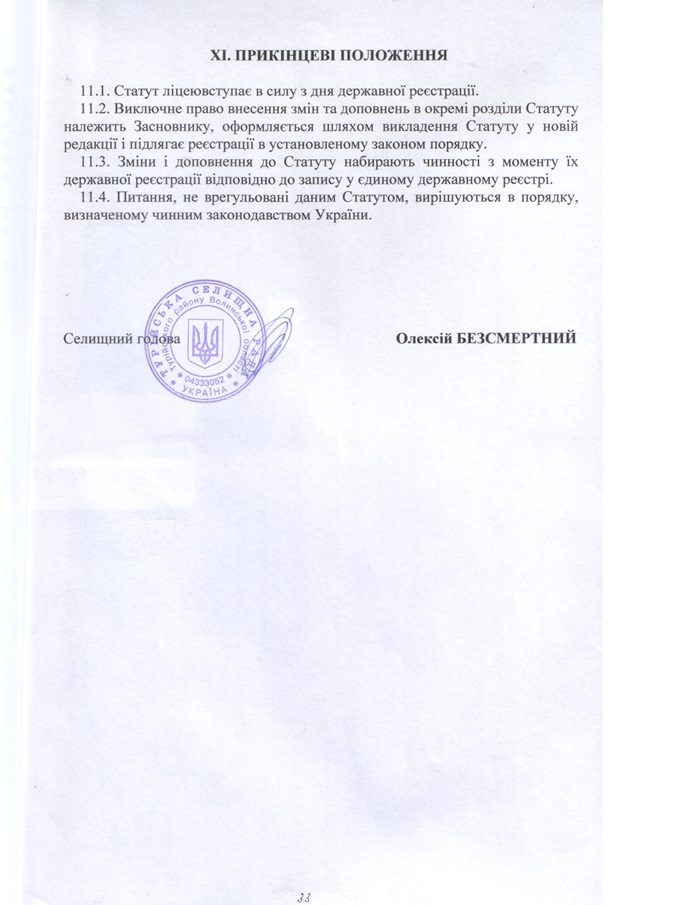 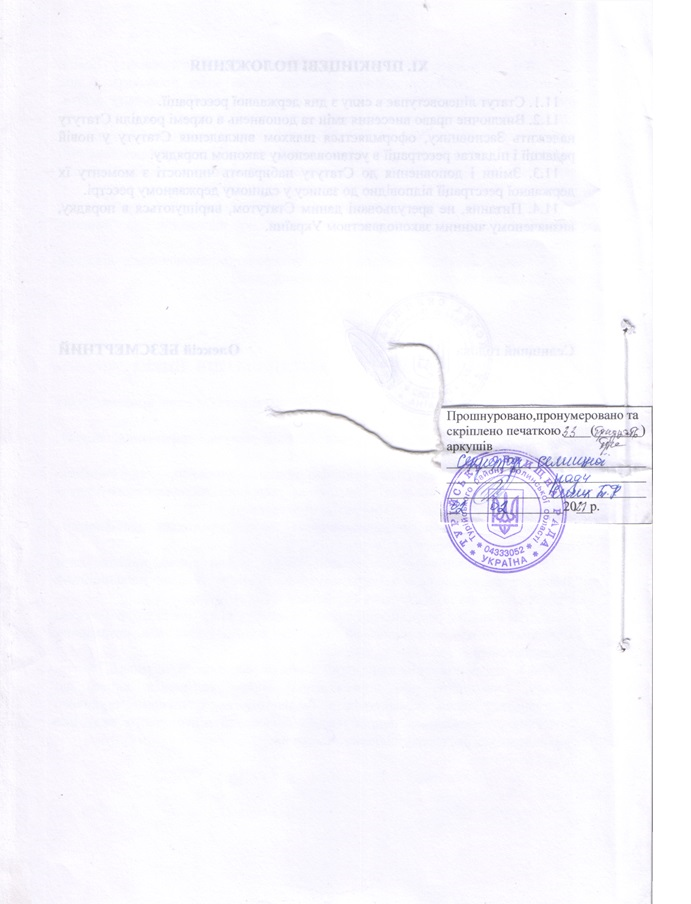 